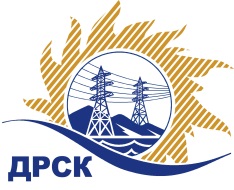 Акционерное Общество«Дальневосточная распределительная сетевая  компания»ПРОТОКОЛ № 299/УР-Рзаседания Закупочной комиссии по запросу предложений в электронной форме с участием только субъектов МСП на право заключения договора на выполнение работ «Ремонт зданий и сооружений СП ПСЭС» (закупка 757 раздела 1.1. ГКПЗ 2019 г.)СПОСОБ И ПРЕДМЕТ ЗАКУПКИ: запрос предложений в электронной форме с участием только субъектов МСП на право заключения договора на выполнение работ «Ремонт зданий и сооружений СП ПСЭС» (закупка 757 раздела 1.1. ГКПЗ 2019 г.).КОЛИЧЕСТВО ПОДАННЫХ ЗАЯВОК НА УЧАСТИЕ В ЗАКУПКЕ: 3 (три) заявки.КОЛИЧЕСТВО ОТКЛОНЕННЫХ ЗАЯВОК: 0 (ноль) заявок.ВОПРОСЫ, ВЫНОСИМЫЕ НА РАССМОТРЕНИЕ ЗАКУПОЧНОЙ КОМИССИИ: О рассмотрении результатов оценки вторых частей заявок О признании заявок соответствующими условиям Документации о закупке по результатам рассмотрения вторых частей заявокРЕШИЛИ:По вопросу № 1Признать объем полученной информации достаточным для принятия решения.Принять к рассмотрению первые части заявок следующих участников:По вопросу № 2Признать вторые части заявок следующих Участников:82155/ООО «Алан», 82740/ООО "Примпласт"83717/ООО «Артис»удовлетворяющими по существу условиям Документации о закупке и принять их к дальнейшему рассмотрению. Секретарь Закупочной комиссии 1 уровня  		                                        М.Г.ЕлисееваЧувашова О.В.(416-2) 397-242г.  Благовещенск«15» апреля 2019№ п/пИдентификационный номер УчастникаДата и время регистрации заявки82155/ООО "Алан"27.03.2019 01:2582740/ООО "Примпласт"27.03.2019 11:2483717/ООО "Артис"27.03.2019 18:23№ п/пИдентификационный номер УчастникаДата и время регистрации заявки82155/ООО "Алан"27.03.2019 01:2582740/ООО "Примпласт"27.03.2019 11:2483717/ООО "Артис"27.03.2019 18:23